   T.C.İÇİŞLERİ BAKANLIĞIMÜLKİYE TEFTİŞ KURULU BAŞKANLIĞI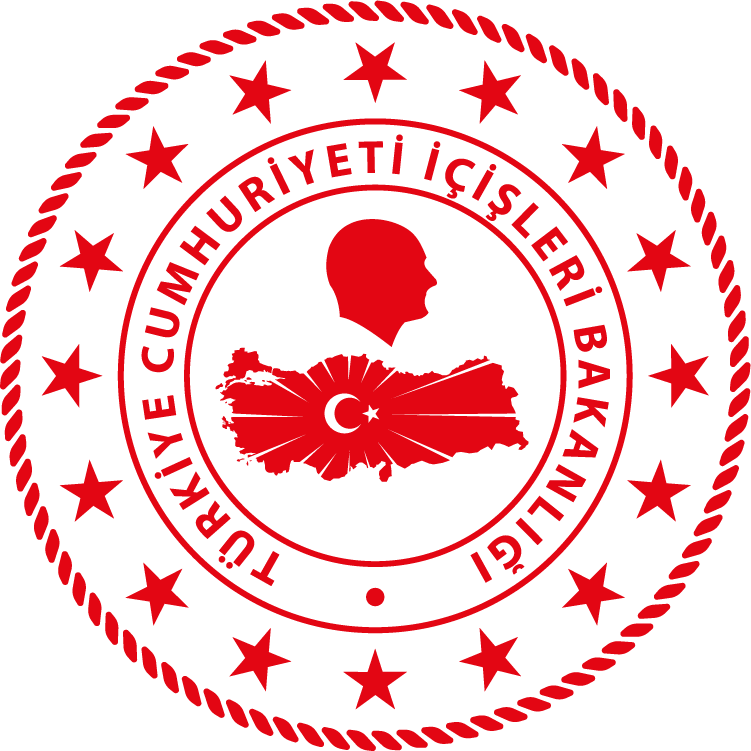 KOLLUK GÖZETİMKOLLUK  BİRİMLERİ TEFTİŞ REHBERİHAZIRLAYAN           Cumhur CİLESİZ	            Dr. İmran Kürşad AĞCA 	               Hakan ARIKAN  	                    Mülkiye Başmüfettişi             Mülkiye Başmüfettişi	            Mülkiye Başmüfettişi                Mayıs 2020TEFTİŞ REHBERİNE İLİŞKİN AÇIKLAMA	1-  03/05/2016 tarihinde TBMM de kabul edilerek, Sayın Cumhurbaşkanımızın onayının akabinde 20 Mayıs 2016 tarih ve 29717 sayılı Resmi Gazetede yayımlanarak yürürlüğe giren 6713 sayılı Kolluk Gözetim Komisyonu Kurulması Hakkında Kanun ile yine bu kanuna dayalı olarak Sayın Cumhurbaşkanımızın imzası ile çıkartılan 07.08.2019 tarihli Resmi Gazetede yayımlanarak yürürlüğe giren 6713 Sayılı Kolluk Gözetim Komisyonu Kurulması Hakkında Kanunun Uygulanmasına Dair Yönetmelik merkezi kayıt sisteminin Ocak 2020 yılının faaliyete geçmesi il ve ilçelerde tam olarak uygulanmaya başlamıştır. Kolluk Şikâyet Sistemi Ve Merkezi Kayıt Sisteminin İşleyişi Hakkında Yönerge ise 06.03.2020 tarihli Bakan Onayı ile yürürlüğe girmiştir. 6713 sayılı Kolluk Gözetim Komisyonu Kurulması Hakkında Kanun gereğince; kolluk personeli hakkındaki ihbar, şikâyet yada memnuniyet bildirimlerine ilişkin iş ve işlemler ile merkezi kayıt sistemine ilişkin iş ve işlemleri yürütmek üzere; valiliklerde il idare kurulu müdürlüklerinde, kaymakamlıklarda ilçe yazı işleri müdürlüklerinde, Emniyet Genel Müdürlüğü, Jandarma Genel Komutanlığı ve Sahil Güvenlik Komutanlığı ile Jandarma ve Sahil Güvenlik Akademisi Başkanlığı merkez teşkilatlarının personel işlerinden sorumlu birimlerinde, birer Kolluk Şikayet Bürosu oluşturulmuştur.İşbu cümleden olarak, Mülkiye Teftiş Kurulu Tüzüğünün 7/R maddesi ile 6713 sayılı Kolluk Gözetim Komisyonu Kurulması Hakkında Kanunun Uygulanmasına Dair Yönetmeliğin 86 ıncı maddesi uyarınca; yukarıda belirtilen Kolluk Şikâyet Bürolarının, genel iş ve işlemleri ile merkezi kayıt iş ve işlemlerinin teftiş/denetimleri bağlamında, mevzuat hükümleri doğrultusunda gerek Mülkiye Müfettişlerine, gerekse de teftiş edilen birimlerdeki görevlilere yardımcı olmak amacıyla Kolluk Gözetim Kolluk Birimleri Teftiş Rehberi hazırlanması ihtiyacını ortaya çıkmıştır.Açıklanan gerekçelerle  6713 sayılı Kolluk Gözetim Komisyonu Kurulması Hakkında Kanun ve ilgili mevzuat hükümlerinin  uygulanmasına yönelik taşrada görev yapan kolluk birimlerinin denetlenmesi amacıyla işbu teftiş rehberleri ilk defa hazırlanmıştır.2- Teftiş için uygun teftiş süresinin illerde görevli kolluk personeli sayısına göre değişmekle birlikte, Valilik Kolluk Şikayet Bürolarının teftişi için (2-4), kaymakamlık kolluk şikayet bürolarının teftişi için (1-2),  il Emniyet Müdürlüğü, il Jandarma Komutanlığı ve Sahil Güvenlik Komutanlığı Kolluk Şikayet Birimlerinin teftişi için (1-2) şer gün süre öngörülmenin uygun olabileceği değerlendirilmiştir.3- Rehber hazırlanırken mülkiye müfettişlerinin ayrıca mevzuat araştırmasına gerek duymadan atıfta bulunacakları mevzuat hükümlerine kolayca ulaşabilmeleri hususu göz önünde bulundurulmuştur. Bundan dolayı çoğunlukla mevzuat maddesinin ilgili bölümü olduğu gibi tırnak içerisinde gösterilmiştir. 4- Rehberin mümkün olduğu kadar kapsamlı hazırlanmasına çalışılmakla birlikte, rehberde adı geçen mevzuatın tüm maddelerine atıf yapılması mümkün olmamıştır. Daha etkili bir teftiş için gerektiğinde rehberde değinilmeyen  mevzuat hükümlerine  de bakılması yararlı olacaktır.5- Rehberde yer alan mevzuatın ilk zikredildiği yerde yayımlandığı Resmi Gazete’nin (R.G. olarak kısaltılmıştır) tarihi ve sayısı belirtilmiş, tekrar olmaması için daha sonra sadece mevzuatın adı verilmekle yetinilmiştir. 6- Rehber hazırlanırken değinilen mevzuat düzenlemeleri büyük ölçüde http://www.mevzuat.gov.tr/ adresinden ve Kolluk Gözetim Komisyonu Başkanlığının internet adresinde (www.kollukgozetim.gov.tr) yer alan güncel mevzuat portföyünden alınmıştır. Ancak gözden kaçan ya da işbu rehber hazırlandıktan sonra gerçekleşebilecek  mevzuat değişiklikleri olabileceği de dikkate alınarak, tereddüt edilen durumlarda anılan internet adresinden ve Kolluk Gözetim Komisyonu Başkanlığından  teyit edilmelidir. İşbu Teftiş Rehberi ekinde temel bazı mevzuat hükümleri ismen tadat edilmiştir.7- 6713 sayılı Kolluk Gözetim Komisyonu Kurulması Hakkında Kanun kapsamında yapılacak teftişlerde kullanılmak üzere düzenlenen bazı örnek tablolar rehbere eklenmiştir.8- Bir sonraki teftiş rehberinin daha eksiksiz ve hatasız olabilmesi açısından teftiş esnasında rastlanılan olumsuzlukların iletilmesi yararlı olacaktır.Hazırlanan teftiş rehberinin meslektaşlarımıza ve denetlenen birimlere yararlı olmasını dileriz. 01. BAŞLANGIÇ:01.01- Teftiş Raporunun; teftiş edilen birime göre, (….) İl/İlçe Emniyet Müdürlüğü/Amirliği, (…) İl/İlçe  Jandarma Komutanlığı, (…)Sahil Güvenlik Grup/Bölge Komutanlığı  iş ve işlemlerinin tarafımdan/tarafımızdan teftişi sırasında görülebilen hata ve noksanlıklar ile eleştiri ve öneriyi gerektiren hususlar aşağıdaki maddelerde açıklanmıştır, şeklinde bir giriş cümlesi ile başlamasına dikkat edilmelidir.02. ÖNCEKİ TEFTİŞ VE SONUCU:02.01- Önceki teftişinin hangi tarihlerde ve hangi mülkiye müfettişi veya mülkiye müfettişleri tarafından yapıldığı hususu ile ayrıca tanzim edilen teftiş raporunun tarih ve sayısı,02.02- 01.08.1985 tarih ve 85/9750 karar sayılı İçişleri Bakanlığı Mülkiye Teftiş Kurulu Tüzüğü’nün “Layiha ve Raporların Dağıtımı ve Saklanması” başlıklı 50 nci maddesinde yer alan; “Teftiş layihaları doğrudan teftiş edilen memura, teftiş raporları, illerde valiler, ilçelerde kaymakamlar aracılığıyla ilgili birim veya kuruluşa verilir. Layiha ve raporlar, ayrıca Bakanlığa da gönderilir. Layiha ve raporlar, teftiş olunan yerlerde, Bakanlıktan ve diğer mercilerden bunlarla ilgili olarak verilen emir ve yazılarla birlikte, özel bir dosyada saklanır. Bunların saklanmasından ve devir ve tesliminden ilgili birim ve kuruluşun amir ve memurları sorumludurlar.” hükmü uyarınca işlem yapılıp yapılmadığı,02.03- İçişleri Bakanlığı Mülkiye Teftiş Kurulu Tüzüğü’nün “Teftiş Defteri” başlıklı 55 inci maddesinde yer alan; “Kurulun teftişine tabi her daire ve kuruluşta bir teftiş defteri bulunur. Bu defterlerin sayfaları numaralanır ve illerde valilik, ilçelerde kaymakamlık mührüyle mühürlenir. Son sayfasına defterin kaç sayfa olduğu ayrıca yazılarak tasdik edilir. Müfettişler, teftişin başlayıp ve bitiş tarihlerini, hangi işleri teftiş ettiklerini, düzenledikleri layiha ve raporun tarih ve sayısını, teftiş edilen memurun görevini, adını ve soyadını deftere yazar ve imzalarlar. Teftişle ilgili olarak Bakanlıktan gönderilen emir ve genelgelerin tarih ve sayılarıyla özetleri, teftiş olunan memurlarca defterin özel bölümüne yazılarak imzalanır. 50 nci maddenin son fıkrası hükmü, teftiş defterleri hakkında da uygulanır.” hükmü uyarınca işlem yapılıp yapılmadığı,02.04- İçişleri Bakanlığı Mülkiye Teftiş Kurulu Tüzüğü’nün “Önceki Teftiş Sonuçlarının Araştırılması” başlıklı 42 nci maddesinde yer alan; “Müfettişler, teftişe başladıklarında, teftiş defterlerini ve dosyalarını inceleyerek önceki teftişte yapılan eleştirilerin veya bu teftişlere ilişkin emir ve genelgelerin gereklerinin yerine getirilip getirilmediğini tesbit ederler ve bunu raporlarına veya layihalarına yazarlar. Yerine getirilmemiş olması ve ilgili memurların bu konudaki açıklamalarının yeterli bulunmaması halinde, konuların önemine göre, ceza veya disiplin yönünden gereğinin takdiri yetkili mercilere duyurulur.” hükmü uyarınca önceki teftişte tenkit edilen hususların, teftiş edilen daire ve kuruluş tarafından hangi ölçüde düzeltilip yerine getirildiği, bu hususta gerekli çabanın gösterilip gösterilmediği,02.05- 18.04.2011 tarih ve 2426 sayılı Bakanlık onayı ile yürürlüğe giren Mülkiye Müfettişlerince Düzenlenen Raporların Değerlendirilmesi, Takibi ve Sonuçlandırılması Hakkında Yönergenin “Cevabi Raporun Şekli ve Süresi” başlıklı 6 ncı maddesinde yer alan; “(1) Teftiş edilen birimlerce düzenlenen cevabi raporlar yazılı ve elektronik ortamda 16. maddede belirtilen Bakanlık merkez birimleri ile bağlı kuruluşlara gönderilir. (2) Valilik ve kaymakamlık genel iş ve yürütümü raporlarına verilecek cevaplar, vali ve kaymakamların sorumluluğunda ilgili birimlerinden temin edilmek suretiyle “tek cevabi rapor” şeklinde düzenlenir. (3) Teftiş raporlarının her maddesi, maddeler atlanmadan ve sırasına göre cevaplandırılır. (4) Teftiş raporları bir ay içinde cevaplandırılır. (5) Mali durum raporları, Tüzüğün 51’inci maddesi ile İçişleri Bakanlığı Mülkiye Teftiş Kurulu Görev ve Çalışma Yönergesinin 14’üncü maddesi hükümlerine göre cevaplandırılır. (6) Cevabi raporun kapağı bu Yönergeye ekli Örnek’te belirlenen şekliyle düzenlenir. (7) Cevabi rapor iki suret halinde hazırlanarak, teftiş raporu hangi birim ve kuruluş adına düzenlenmiş ise o birim ve kuruluşun amiri tarafından imzalanır ve bir sureti Bakanlığın ilgili birimine gönderilir.” hükmü uyarınca işlem yapılıp yapılmadığı,02.06- Mülkiye Müfettişlerince Düzenlenen Raporların Değerlendirilmesi, Takibi ve Sonuçlandırılması Hakkında Yönergenin “Cevabi Raporun Usulü” başlıklı 7 nci maddesinde yer alan; “(1) Raporlardaki, itiraz edilmeyen tenkit veya tavsiyeler doğrultusunda gerekli işlemler yapılır ve gereğinin yapıldığına dair bilgilere cevabi raporda yer verilir. Herhangi bir işlem yapılamaması halinde ise buna ilişkin sebepler cevabi raporda açıklanır. (2) Tenkit veya tavsiye edilen maddelere karşı cevabi raporda yer alacak açıklamalar; a) Gerekçeli ve ayrıntılı açıklama yapılmak suretiyle “gereği yapılacaktır”, “yerine getirilecektir”, b) Gereği yapılmaya başlanılan işlemlerle ilgili ayrıntılı açıklama yapılarak, “işleme başlanılmıştır”, “uygulamaya konulmuştur”, c) Gereği yapılan işlemlerle ilgili ise açıklama yapılmak suretiyle “gereği yapılmıştır” “yerine getirilmiştir” ve benzeri ibarelerle yapılır. (3) Cevabi raporda açıklama yapılması gereken maddelerle ilgili olarak “cevabı gerektirmez” veya benzeri ibareler kullanılmaz. (4) Teftiş raporlarında ödeneğe müteallik konularda tenkit veya tavsiye var ise (taşınır veya taşınmaz mal satın alınması, bina yapım, bakım ve onarımı, tefrişi, yer değişikliği, kiralanması, hizmet satın alınması, vb.) ödenek temin edilerek gereği yapılır veya ödenek temini için girişimde bulunulduğu ayrıntılı açıklama yapılarak yazılır. (5) Cevabi raporda süreye bağlı veya ödeneğe müteallik bir husus ayrıntılı açıklama yapılarak cevaplandırılmış ise, bu husus tamamlandığında, raporun ilgili maddesi de belirtilerek Bakanlığın ilgili birimine bilgi verilir.” hükmü uyarınca işlem yapılıp yapılmadığı,02.07- Mülkiye Müfettişlerince Düzenlenen Raporların Değerlendirilmesi, Takibi ve Sonuçlandırılması Hakkında Yönergenin “Yönergenin Hizmet İçi Eğitim ve Seminerlerde İşlenmesi” Başlıklı 22 nci maddesinde yer alan; “(1)Raporların değerlendirilmesi, takibine açıklık, etkinlik ve işlerlik kazandırılması amacıyla; Bakanlık merkez birimleri, bağlı kuruluşlar, valilikler, kaymakamlıklar, mahalli idareler ve ilgili diğer birimler, bu Yönergeyi, yıllık olarak düzenleyecekleri hizmet içi eğitim ve seminerlerde konu olarak işlerler.” hükmü uyarınca anılan yönergenin konu olarak hizmet içi eğitim ve seminerlerde işlenip işlenmediği,02.08- Mülkiye Müfettişlerince Düzenlenen Raporların Değerlendirilmesi, Takibi ve Sonuçlandırılması Hakkında Yönergenin “Sıralı Amirlerin Hiyerarşik Denetimi” başlıklı 23 üncü maddesinde yer alan;“(1)Sıralı amirler tarafından yapılan denetimlerde, raporlarda tenkit veya tavsiye edilen hususların yerine getirilip getirilmediği kontrol edilir.” hükmüne uygun işlem yapılıp yapılmadığı,Hususları belirtilmelidir.03. TEŞKİLATLANMA PERSONEL VE YERLEŞİM DURUMU :03.01- 6713 Sayılı Kolluk Gözetim Komisyonu Kurulması Hakkında Kanunun Uygulanmasına Dair Yönetmeliğin  “Kolluk teşkilatları şikâyet birimleri”  76 ıncı maddesi ile Kolluk Şikâyet Sistemi ve Merkezi Kayıt Sisteminin İşleyişi Hakkında Yönergenin  aynı başlıklı  19 inci maddesinde yer alan “(1) Bağlı kuruluşların merkez ve taşra teşkilatlarında, kolluk şikâyetleri ile ilgili birimler oluşturulur. (2) Bu birimler bağlı kuruluşların merkez teşkilatlarında personel işlerinden sorumlu birim bünyesinde, taşra teşkilatlarında ise Emniyet Genel Müdürlüğü ve Jandarma Genel Komutanlığı için il ve ilçe düzeyinde, Sahil Güvenlik Komutanlığı için ise Bölge ve Grup Komutanlığı düzeyinde kurulur. “ Hükmü doğrultusundan taşrada kurulu bulunan kolluk birimlerde (Emniyet Genel Müdürlüğü ve Jandarma Genel Komutanlığı için il ve ilçe düzeyinde, Sahil Güvenlik Komutanlığı için bölge ve grup komutanlığı seviyesinde) “Kolluk Teşkilatları Şikayet Birimleri”nin oluşturulup oluşturulmadığı, 03.02- 6713 Sayılı Kolluk Gözetim Komisyonu Kurulması Hakkında Kanunun Uygulanmasına Dair Yönetmeliğin  “Kolluk teşkilatları şikâyet birimleri”  76 ıncı maddesi ile Kolluk Şikâyet Sistemi ve Merkezi Kayıt Sisteminin İşleyişi Hakkında Yönergenin  aynı başlıklı  19 inci maddesi hükmü doğrultusunda oluşturulan kolluk şikâyet birimlerinde  görevlendirilen personelin nicelik ve nitelik olarak hizmet gereklerine uygun ve yeterli olup olmadığı, 03.03- 6713 Sayılı Kolluk Gözetim Komisyonu Kurulması Hakkında Kanunun Uygulanmasına Dair Yönetmeliğin  “Kolluk teşkilatları şikâyet birimleri”  76 ıncı maddesinde yer alan “ (8) Bu birimlerde görev yapan personele, büronun görevleri dışında, nöbet ve benzeri başka görev verilmez. “ Hükmü ile  Kolluk Şikâyet Sistemi ve Merkezi Kayıt Sisteminin İşleyişi Hakkında Yönergenin  19 uncu maddesinin 8 inci fıkrasında “(8) Bu birimlerde görev yapan personele, büronun görevleri dışında, nöbet ve benzeri başka görev verilmez. Özel hükümler saklıdır.” Hükümleri doğrultusunda kolluk şikâyet birimlerinde  görevlendirilen personele,    kanunlardaki özel hükümler saklı olmak üzere, büronun görevleri dışında, nöbet ve benzeri başka görev verilemeyeceği hususuna riayet edilip edilmediği, 03.04- 6713 Sayılı Kolluk Gözetim Komisyonu Kurulması Hakkında Kanunun Uygulanmasına Dair Yönetmeliğin “Kolluk teşkilatları şikâyet birimleri ” başlıklı 76 ıncı maddesinin 6 inci fıkrasında yer alan “(6) Bu birimlerde görev yapan personelin göreviyle ilgili herhangi adli veya idari bir ceza almamış olması zorunludur.” Hükmü doğrultusunda kolluk şikayet birimlerinde görevlendirilen personelin görevleriyle ilgili  herhangi adli veya idari ceza  almamış olması gerektiği hususuna riayet edilip edilmediği, 03.05- 6713 Sayılı Kolluk Gözetim Komisyonu Kurulması Hakkında Kanunun Uygulanmasına Dair Yönetmeliğin  “Kolluk teşkilatları şikâyet birimleri”  76 ıncı maddesinin 7 inci fıkrasında yer alan  “(7) Bu birimler görevlerini doğrudan birimin en üst amirine bağlı olarak yerine getirir. “ Hükmü doğrultusunda taşrada kurulu bulunan” Kolluk  Şikayet Birimi”nin doğrudan kolluk birimin en üst amirine bağlı olarak  görevlerini yerine getirip getirmediği,03.06- 6713 sayılı Kolluk Gözetim Komisyonu Kurulması Hakkında Kanun ve  6713 Sayılı Kolluk Gözetim Komisyonu Kurulması Hakkında Kanunun Uygulanmasına Dair Yönetmelik hükümleri kapsamında  iş ve işlemlerin yürütüldüğü “Kolluk Şikâyet Birimi”nin yerleşim yerinin, kapasitesi ve fiziki koşulları itibarıyla yeterli olup olmadığı, binanın iç ve dış görünümüne özen gösterilip gösterilmediği, onarım ihtiyacının olup olmadığı, birimin tertip, düzen ve temizlik açısından yeterli seviyede olup olmadığı, demirbaş eşya (masa, koltuk, evrak dolapları vs.) ve bilgisayar donanımlarının yeterli ve düzenli olup olmadığı, 03.07- 5378 sayılı Engelliler Hakkında Kanunun Geçici 2 nci maddesi uyarınca; kolluk birimlerinin  yerleşim yerlerinin engelli vatandaşların kolluk personeli hakkındaki başvuru ve şikayet haklarını  kolaylaştıracak şekilde düzenlenip düzenlenmediği,6713 Sayılı Kolluk Gözetim Komisyonu Kurulması Hakkında Kanunun Uygulanmasına Dair Yönetmeliğin “İhbar ve şikâyetin ve memnuniyet bildiriminin yapılacağı idari merciler ve ihbar ve şikâyet yöntemleri ” başlıklı 60 ıncı maddesinin 4 üncü fıkrasında yer alan “ (4) Engelli bireylerin başvurularını kolaylaştırmak için gerekli tedbirler alınır.“ Hükmü doğrultusunda kolluk birimlerinde engelli bireylerin başvurusunu kolaylaştırmak için her türlü gerekli tedbirlerin alınıp alınmadığı, 04. YAZIŞMA EVRAK ARŞİV VE BELGE YÖNETİM  İŞ VE İŞLEMLERİ04.01. 6713 Sayılı Kolluk Gözetim Komisyonu Kurulması Hakkında Kanunun Uygulanmasına Dair Yönetmeliğin  “Yazışmalar” başlıklı  84 üncü maddesinde yer alan “(1) Komisyon ile bağlı kuruluşların taşra teşkilatları arasındaki her türlü yazışma mülki idare amirlikleri aracılığı ile yapılır.” Hükmü doğrultusunda Emniyet Genel Müdürlüğü, Jandarma Genel Komutanlığı ve Sahil Güvenlik Komutanlığı taşra birimlerinin Kolluk Gözetim Komisyon ile yapılan her türlü yazışmalarının mülki idare  amirlikleri  aracılığı ile yapılıp yapılmadığı, 04.02- Kolluk Şikâyet Sistemi ve Merkezi Kayıt Sisteminin İşleyişi Hakkında Yönergenin  “Resmi yazışmalar ve elektronik belge yönetim sistemi  başlıklı 22 inci maddesinin 1 inci fıkrasında yer alan  “(1) Kanun ve Yönetmelik ile bu Yönergenin uygulanması kapsamındaki resmi yazışmalar, Bakanlar Kumlunun 15/12/2014 tarihli ve 2014/7074 sayılı kararıyla yürürlüğe konulan Resmî Yazışmalarda Uygulanacak Usul ve Esaslar Hakkında Yönetmelik hükümlerine göre yürütülür.“ Hükmü doğrultusunda kolluk birimlerinin resmi yazışmaların Resmî Yazışmalarda Uygulanacak Usul ve Esaslar Hakkında Yönetmelik hükümlerine uygun olarak yapılıp yapılmadığı, 04.03- Kolluk Şikâyet Sistemi ve Merkezi Kayıt Sisteminin İşleyişi Hakkında Yönergenin “Dosyalama ve arşivleme ”  başlıklı 21 inci maddesinin 1 inci fıkrasında yer alan “ (1) Kolluk şikayet sisteminde dosyalama ve arşivleme iş ve işlemleri; 11 sayılı Devlet Arşivleri Başkanlığı Hakkında Cumhurbaşkanlığı Kararnamesi hükümleri saklı kalmak kaydıyla 16/05/1988 tarihli ve 19816 sayılı Resmi Gazetede yayımlanan Devlet Arşiv Hizmetleri Hakkında Yönetmelik, 10/07/2010 tarihli ve 27637 sayılı Resmi Gazetede yayımlanan İçişleri Bakanlığı Merkez ve Taşra Teşkilatı Arşiv Hizmetleri Yönetmeliği, İçişleri Bakanlığı Merkez ve Taşra Teşkilatı Arşiv Hizmetleri ve Saklama Sürelerine İlişkin Yönerge ve bağlı kuruluşların konuyla ilgili düzenleyici idari metinleri ile 2005/7 sayılı Başbakanlık Genelgesine göre yürütülür.”  Hükmü doğrultusunda dosyalama ve arşivleme hizmetlerinin yerine getirilip getirilmediği, 04.04- Kolluk Şikâyet Sistemi ve Merkezi Kayıt Sisteminin İşleyişi Hakkında Yönergenin  “”Tebligat “ başlıklı 24 üncü maddesinin 1 inci fıkrasında yer alan “ (1)Tebligat iş ve işlemleri; 11/2/1959 tarihli ve 7201 sayılı Tebligat Kanunu ile 25/01/2012 tarihli ve 28184 sayılı Resmi Gazetede yayımlanan Tebligat Kanununun Uygulanmasına Dair Yönetmelik ve 06.12.2018 tarihli ve 30617 sayılı Resmi Gazetede yayımlanan Elektronik Tebligat Yönetmeliği hükümlerine göre yürütülür.” Şeklindeki hükme uygun olarak 6713 sayılı Kanun  kapsamında yapılacak tebligat iş ve işlemlerinin yürütülüp yürütülmediği,04.05- Kolluk Şikâyet Sistemi ve Merkezi Kayıt Sisteminin İşleyişi Hakkında Yönergenin  “”Bilgi ve belge güvenliği  “ başlıklı 23 üncü maddesinin 1 inci fıkrasında yer alan “ (1) Kolluk şikayet sisteminin ve merkezi kayıt sisteminin bilgi ve belge güvenliği, Güvenlik Soruşturması ve Arşiv Araştırması Yönetmeliği hükümleri ile 13/05/1964 ve 6/3048 sayılı Gizlilik Dereceli Evrak ve Gerecin Güvenliği Hakkında Esaslara göre sağlanır.” Şeklindeki hükme uygun olarak  bilgi ve belge güvenliği işlemlerinin yürütülüp yürütülmediği,04.06.- 6713 Sayılı Kolluk Gözetim Komisyonu Kurulması Hakkında Kanunun Uygulanmasına Dair Yönetmeliğin “Kayıt altına alınacak bilgiler” başlıklı  69 uncu maddesinin 3 üncü fıkrasında yer alan “ (3) İhbar ve şikâyetlere ilişkin olarak kullanılacak örnek şikâyet/ihbar formu, memnuniyet bildirim formu ile diğer ihtiyaç duyulacak form ve sair standart belgeler yönerge ile düzenlenir.” Hükmü doğrultusunda 06.03.2020 tarihinde  yürürlüğe giren Kolluk Şikayet Sistemi ve Merkezi Kayıt Sisteminin İşleyişi Hakkında Yönergenin  “Örnek formlar ve diğer standart belgeler” başlıklı 20 inci  delaletiyle  sözlü olarak doğrudan yapılacak başvuruların zapta bağlanmasında kullanılacak örnek tutanak ile ilgi Yönergenin 5 inci maddesinin ikinci fıkrasında belirtilen yöntemle yapılacak ihbar ve şikayetler ile  memnuniyet bildirimi için ilgi Yönerge ekinde gösterilen  örnek form ve standart belgelerin usulüne uygun olarak eksiksiz  olarak düzenlenip düzenlenmediği, söz konusu belgelerin denetime esas  olmak üzere ilgili işlem dosyasında muntazam olarak muhafaza edilip edilmediği,Hususları incelenecektir.05. HİZMETİÇİ EĞİTİM05.01- 6713 Sayılı Kolluk Gözetim Komisyonu Kurulması Hakkında Kanunun Uygulanmasına Dair Yönetmeliğin “Kolluk teşkilatları şikâyet birimleri” başlıklı 76 ıncı maddesinin birinci fıkrasında yer alan “(1) Bağlı kuruluşların merkez ve taşra teşkilatlarında, kolluk şikâyetleri ile ilgili birimler oluşturulur.(…) (5) Bu birimlerde görevlendirilen kolluk personeli kolluk şikâyetlerine ilişkin olarak her yıl ocak ayı içerisinde ve ihtiyaç duyulan diğer zamanlarda düzenli olarak hizmet içi eğitime tabi tutulur.” Hükmü doğrultusunda bağlı kuruluşların (Emniyet Genel Müdürlüğü ve Jandarma Genel Komutanlığı, Sahil Güvenlik Komutanlığı) taşta teşkilatlarında kurulu “Kolluk Teşkilatları Şikâyet Birimleri”nde görevli personele yönelik olarak her yıl ocak ayı içerisinde ve ihtiyaç duyulan diğer zamanlarda düzenli olarak hizmetiçi eğitim  faaliyetlerinin yerine getirilip getirilmediği,Hususları incelenecektir.06. DENETİM06.01- 6713 Sayılı Kolluk Gözetim Komisyonu Kurulması Hakkında Kanunun Uygulanmasına Dair Yönetmeliğin  “ Denetim” başlıklı 86  inci maddesinin birinci fıkrasında yer alan “ (1) Kolluk hakkındaki ihbar ve şikâyetler üzerine yapılan işlemler ile merkezi kayıt sisteminin işleyişine ilişkin iş ve işlemler, sıralı kurum amirleri, mülki idare amirleri, bağlı kuruluşların teftiş ve denetim elemanları ile Kurul Başkanlığı tarafından yılda en az bir defa denetlenir. (…)  (3) Birinci ve ikinci fıkra kapsamında kolluk şikâyetlerine ilişkin yapılan denetimler sonucunda düzenlenen raporların bir örneği, yetkili mercilere sunulmalarını takiben en geç yedi iş günü içerisinde Komisyon sekretaryasına gönderilir.” Hükmü gereğince kolluk hakkındaki ihbar ve şikâyetler üzerine yapılan işlemler ile merkezi kayıt sisteminin işleyişine ilişkin iş ve işlemlerin   sıralı kurum amirleri ve mülki idare amirleri tarafından yılda en az bir defa denetlenip denetlenmediği, 06.02- 6713 Sayılı Kolluk Gözetim Komisyonu Kurulması Hakkında Kanunun Uygulanmasına Dair Yönetmeliğin  “ Denetim” başlıklı 86  inci maddesinin 3 üncü fıkrasında yer alan “(3) Birinci ve ikinci fıkra kapsamında kolluk şikâyetlerine ilişkin yapılan denetimler sonucunda düzenlenen raporların bir örneği, yetkili mercilere sunulmalarını takiben en geç yedi iş günü içerisinde Komisyon sekretaryasına gönderilir.” Hükmü doğrultusunda yapılan denetimlerin bir rapora bağlanıp bağlanmadığı, yetkili mercilere sunulup sunulmadığı, düzenlenen raporların yetkili mercilere sunulmalarını takiben en geç yedi iş günü içerisinde Komisyon sekretaryasına gönderilip gönderilmediği, 06.03- 6713 Sayılı Kolluk Gözetim Komisyonu Kurulması Hakkında Kanunun Uygulanmasına Dair Yönetmeliğin  “Komisyonun teftiş ve denetim istemi”  başlıklı 14  inci maddesinin 1 inci fıkrasında yer alan  “(1) Komisyon, kolluk şikâyet sisteminin işleyişiyle ilgili konularda teftiş ve denetim yapılması için Kurul Başkanlığı ve bağlı kuruluşların teftiş ve denetim birimlerinden istemde bulunabilir. Bu isteme ilişkin Kurul Başkanlığı ve bağlı kuruluşların teftiş ve denetim birimlerinin tabi oldukları usule göre işlem yapılır.” Hükmü doğrultusunda Komisyonun talebi üzerine kolluk birimlerinde gerçekleştirilen teftiş ve denetimler sonucunda düzenlenen raporlarda belirtilen tenkit ve tavsiyeyi gerektiren hususların Valilik tarafından gereğinin yerine getirilip getirilmediği, Hususları incelenecektir.07- İHBAR ŞİKAYET VE MENNUNİYET  BİLDİRİMİ 07.01- 6713 Sayılı Kolluk Gözetim Komisyonu Kurulması Hakkında Kanunun Uygulanmasına Dair Yönetmeliğin “Kolluk teşkilatları şikâyet birimleri” başlıklı 76 ıncı maddesinin 1 inci fıkrasında yer alan “ (3) Bu birimler kolluk hakkındaki şikâyetlere ilişkin iş ve işlemleri yerine getirmek, kolluk etik ilkelerinin uygulanmasına ilişkin işlemleri yürütmekle görevlidirler. “  hükmü doğrultusunda kolluk hakkındaki  şikayetlere ilişkin iş ve işlemlerin oluşturulan  kolluk şikayet birimleri tarafından yerine getirilip getirilmediği, 07.02- 6713 Sayılı Kolluk Gözetim Komisyonu Kurulması Hakkında Kanunun Uygulanmasına Dair Yönetmeliğin “Kolluk teşkilatları şikâyet birimleri ” başlıklı 76 ıncı maddesinin 1 inci fıkrasında yer alan “ (3) Bu birimler(…) kolluk etik ilkelerinin uygulanmasına ilişkin işlemleri yürütmekle görevlidirler. “  hükmü doğrultusunda kolluk  etik ilkelerinin  uygulanmasına ilişkin iş ve işlemlerin kolluk şikayet birimleri tarafından yerine getirilip getirilmediği, 07.03- 6713 Sayılı Kolluk Gözetim Komisyonu Kurulması Hakkında Kanunun Uygulanmasına Dair Yönetmeliğin “Kolluk teşkilatları şikâyet birimleri ” başlıklı 76 ıncı maddesinin 1 inci fıkrasında yer alan “ (4) Bu birim, kolluk personeli hakkındaki şikâyetlerin önlenmesine ilişkin olarak risk analizleri yaparak, alınması gerekli gördükleri tedbirler konusunda yetkili mercilere yılda en az bir defa olmak üzere rapor sunmakla mükelleftir.”  hükmü doğrultusunda şikayet birimleri tarafından kolluk personeli hakkındaki şikâyetlerin önlenmesine ilişkin olarak risk analizleri yapılıp yapılmadığı, bu kapsamda yine bu birimlerce alınması gerekli görülen tedbirler konusunda yetkili mercilere yılda en az bir defa olmak üzere rapor sunulup sunulmadığı,07.04- 6713 Sayılı Kolluk Gözetim Komisyonu Kurulması Hakkında Kanunun Uygulanmasına Dair Yönetmeliğin “İhbar ve şikâyet hakkı, memnuniyet bildirimi” başlıklı  59 uncu maddesinin birinci fıkrasında yer alan “(1) Herkes;  a) Hak arama hürriyeti kapsamında kolluk görevlileri hakkında ihbar ve şikâyette bulunabilir.  b) Kolluk görevlilerinin hizmet ve faaliyetleri ile tutum ve davranışlarından memnuniyetini bildirebilir.” Hükmü doğrultusunda  herkesin kolluk görevlileri hakkında ihbar ve şikayette, yine kolluk görevlilerinin hizmet ve faaliyetleri ile tutum ve davranışlarından dolayı memnuniyet bildirimde bulunma hakkına sahip olduğu hususuna riayet edilip edilmediği,07.05- 6713 Sayılı Kolluk Gözetim Komisyonu Kurulması Hakkında Kanunun Uygulanmasına Dair Yönetmeliğin “İhbar ve şikâyetin ve memnuniyet bildiriminin yapılacağı idari merciler ve ihbar ve şikâyet yöntemleri ” başlıklı 61 ıncı maddesinin birinci fıkrasında yer alan “ (1) İhbar ve şikâyetler ya da memnuniyet bildirimleri, mülki makamlara, kolluk birimlerine, bağlı kuruluşlara elden, yazılı dilekçe veya sözlü olarak doğrudan yapılabileceği gibi telefon, mektup, faks veya elektronik posta yolu ile de yapılabilir.(…)” Hükmü doğrultusunda  ihbar ve şikâyetler ya da memnuniyet bildirimlerinin kolluk birimlerine elden, yazılı dilekçe veya sözlü olarak doğrudan yapılabileceği gibi, telefon, mektup, faks veya elektronik posta yolu ile de yapılabileceği hususlarına riayet edilip edilmediği, 07.06- 6713 Sayılı Kolluk Gözetim Komisyonu Kurulması Hakkında Kanunun Uygulanmasına Dair Yönetmeliğin “İhbar ve şikâyetin ve memnuniyet bildiriminin yapılacağı idari merciler ve ihbar ve şikâyet yöntemleri ” başlıklı 61 ıncı maddesinin 2 inci fıkrasında yer alan “ (2) Yapılan sözlü ihbar ve şikâyetlerde öncelikle şikâyetçi veya ihbarcının kimlik bilgisi tespit edilerek, ifadesi tutanağa geçirilir. Muhbir ve müştekinin ihbar ve şikâyete esas konu, biliniyorsa kişi veya kişiler açıkça belirtilir, varsa deliller tutanağa ek yapılır. Başvurunun tutanağa geçirilmek koşuluyla sözlü yapılması durumunda başvuranın imzası ve adresi de tutanağa alınır..” Hükmü doğrultusunda kolluk birimlerine yapılan sözlü ihbar ve şikâyetlerde öncelikle şikâyetçi veya ihbarcının kimlik bilgisi tespit edilerek, ifadesi tutanağa geçirilip geçirilmediği,  tutanakta muhbir ve müşteki tarafından ihbar ve şikâyete esas konu, biliniyorsa kişi veya kişiler açıkça belirtilip belirtilmediği,  yine varsa delillerin tutanağa ek yapılıp yapılmadığı, ayrıca  başvuranın imzası ve adresinin tutanağa alınıp alınmadığı, 07.07- 6713 Sayılı Kolluk Gözetim Komisyonu Kurulması Hakkında Kanunun Uygulanmasına Dair Yönetmeliğin “İhbar ve şikâyetin ve memnuniyet bildiriminin yapılacağı idari merciler ve ihbar ve şikâyet yöntemleri ” başlıklı 61 ıncı maddesinin 2 inci fıkrasında yer alan “ (…) Telefonla yapılan başvurularda 59 uncu ve 60 ıncı maddelerde belirtilen ihbar ve şikâyette bulunması gereken unsurlar, ihbar ve şikâyeti alan personel tarafından derhal tutanağa bağlanır. Bu tutanağın ihbarcı ve şikâyetçi tarafından imzalanması şartı aranmaz.” Hükmü doğrultusunda kolluk birimine telefonla ihbar ve şikayet yapıldığı durumlarda mezkur Yönetmeliğin 59 uncu ve 60 ıncı maddelerde belirtilen ihbar ve şikâyette bulunması gereken unsurların görevli personel tarafından derhal tutanağa bağlanıp bağlanmadığı, ayrıca bu amaçla düzenlenen tutanakların ihbarcı ve  şikâyetçi tarafından imzalanma şartının bulunmadığı hususlarına riayet edilip edilmediği, 07.08-  Kolluk Şikayet Sistemi ve Merkezi Kayıt Sisteminin İşleyişi Hakkında Yönergenin  “Örnek formlar ve diğer standart belgeler” başlıklı 20 incinde yer alan “  (2) Sözlü olarak doğrudan yapılacak başvuruların zapta bağlanmasında kullanılacak örnek tutanak EK:II’de gösterilmiştir.” Hüküm doğrultusunda kolluk birimlerine sözlü olarak doğrudan yapılacak başvuruların zapta bağlanmasında ilgi Yönerge EK:II de gösterilen örnek tutanağın kullanılıp kullanılmadığı, 07.09- 6713 Sayılı Kolluk Gözetim Komisyonu Kurulması Hakkında Kanunun Uygulanmasına Dair Yönetmeliğin “İhbar ve şikâyetin ve memnuniyet bildiriminin yapılacağı idari merciler ve ihbar ve şikâyet yöntemleri ” başlıklı 61 ıncı maddesinin 3 üncü fıkrasında yer alan “ (3) İhbar ve şikâyetin ya da memnuniyet bildiriminin yetkili olmayan bir idari makama yapılması durumunda, başvuru yetkili idari makama gönderilir ve ayrıca başvuru sahibine de bilgi verilir.”  Hükmü doğrultusunda  ihbar ve şikâyetin ya da memnuniyet bildiriminin yetkili olmayan kolluk birimine yapılması durumunda, başvurunun yetkili idari makama gönderilip gönderilmediği, ayrıca başvuru sahibine de bu hususta bilgi verilip verilmediği, 07.10- 6713 Sayılı Kolluk Gözetim Komisyonu Kurulması Hakkında Kanunun Uygulanmasına Dair Yönetmeliğin “İhbar ve şikâyetin ve memnuniyet bildiriminin yapılacağı idari merciler ve ihbar ve şikâyet yöntemleri ” başlıklı 61 ıncı maddesinin 5 inci fıkrasında yer alan “(5) Kolluk personeli hakkındaki Cumhurbaşkanlığı İletişim Merkezi (CİMER) ile diğer kurumsal başvuru kanalları kullanılarak yapılan ihbar ve şikâyetler ya da memnuniyet bildirimleri hakkında da bu Yönetmelik hükümleri uygulanır.” Hükmü doğrultusunda Cumhurbaşkanlığı İletişim Merkezi (CİMER) ile diğer kurumsal başvuru kanalları kullanılarak yapılan ihbar ve şikâyetler ya da memnuniyet bildirimleri hakkında da  6713 Sayılı Kolluk Gözetim Komisyonu Kurulması Hakkında Kanunun Uygulanmasına Dair Yönetmeliği hükümlerinin uygulanıp uygulanmadığı, Hususları incelenecektir.08- İHBAR VE ŞİKÂYET DİLEKÇELERİ ÜZERİNE YAPILACAK İŞLEMLER08.01- 6713 Sayılı Kolluk Gözetim Komisyonu Kurulması Hakkında Kanunun Uygulanmasına Dair Yönetmeliğin  “Araştırma ” başlıklı 63 üncü maddesinin birinci fıkrası ile  Kolluk Şikâyet Sistemi ve Merkezi Kayıt Sisteminin İşleyişi Hakkında Yönergenin “Araştırma ”  başlıklı 6 inci maddesinin 1 inci fıkrasında yer alan “  (1) Suç iddiası içeren herhangi bir ihbar ve şikâyet, taşrada görevli personel için mülki idare amirliklerince, bağlı kuruluşların merkez teşkilatlarında görevli personel için ilgili personel birimlerince, evvela, 59 uncu ve 60 ıncı maddelerde belirtilen unsurları taşıyıp taşımadığı yönüyle incelenir. Zamanaşımına uğrama ihtimali bulunan ihbar ve şikâyetlere öncelik verilir. Kimlik bilgileri hiç bulunmayan ya da yanlış olan ihbar ve şikâyetler ile kimliğin tespit edilemediği durumlarda (telefon, mektup, e-posta gibi) iddiaların somut verileri içerip içermediği değerlendirilir.(…)” Hükmü doğrultusunda kolluk birimleri tarafından kendilerine intikal eden ve  suç iddiası içeren herhangi bir ihbar ve şikâyetin Yönetmeliğin 59 uncu ve 60 ıncı maddelerde belirtilen unsurları taşıyıp taşımadığı yönüyle incelenmesi amacıyla mülki idare amirliklerine intikal ettirip ettirilmediği, 08.02- 6713 Sayılı Kolluk Gözetim Komisyonu Kurulması Hakkında Kanunun Uygulanmasına Dair Yönetmeliğin  “Kapsam dışı ihbar ve şikâyetler ile ilgili işlemler” başlıklı 65 inci maddesinin 1  inci fıkrasında  yer alan “(1) Bakanlık, Komisyon, bağlı kuruluşların merkez birimleri ile mülki idare amirliklerince; a) Kamu kurum ve kuruluşlarından talep mahiyeti taşıyan ve idari bir işlem veya eylemle çözümlenebilecek vasıfta olan, b) Kamu kurum ve kuruluşlarının ifa ettikleri hizmetlerde, tesis ettikleri idari işlemlere ilişkin olup ihtilaf halinde idari yargıda dava konusu edilebilecek nitelikte olan, c) İdare ile gerçek ya da tüzel kişiler arasında özel hukuk ilişkilerinden kaynaklanan ve taraflarca adli yargı mercilerinde dava konusu edilebilecek hukuki uyuşmazlıklara ilişkin bulunan, ç) İdarenin veya personelin hukuki sorumluluğunu gerektirebilecek nitelikte bulunan, ihbar veya şikâyetlerin, ilgili mevzuat çerçevesinde sonuçlandırılması sağlanır.” Hükmü doğrultusunda  kamu kurum ve kuruluşlarından talep mahiyeti taşıyan ve idari bir işlem veya eylemle çözümlenebilecek vasıfta olan, kamu kurum ve kuruluşlarının ifa ettikleri hizmetlerde, tesis ettikleri idari işlemlere ilişkin olup ihtilaf halinde idari yargıda dava konusu edilebilecek nitelikte olan,  idare ile gerçek ya da tüzel kişiler arasında özel hukuk ilişkilerinden kaynaklanan ve taraflarca adli yargı mercilerinde dava konusu edilebilecek hukuki uyuşmazlıklara ilişkin bulunan, idarenin veya personelin hukuki sorumluluğunu gerektirebilecek nitelikte bulunan, ihbar veya şikâyetlerin, ilgili mevzuat çerçevesinde sonuçlandırılmasının sağlanıp sağlanmadığı,08.03- 6713 Sayılı Kolluk Gözetim Komisyonu Kurulması Hakkında Kanunun Uygulanmasına Dair Yönetmeliğin  “Kapsam dışı ihbar ve şikâyetler ile ilgili işlemler” başlıklı 65 inci maddesinin 2 inci fıkrasında yer alan “ (2) İhbar ve şikâyet birinci fıkradaki nitelikte olup, konunun Bakanlık, Komisyon, bağlı kuruluşlar ve mülki idare amirliklerinin görev, yetki ve sorumluluk alanında bulunması halinde; yargı mercilerinin görevine giren konularla ilgili olanlar hariç, gerekli karar ve tedbirler alınır ve yapılan işlem hakkında başvuru sahibine bilgi verilir. İstemin yerine getirilmesi maddi ve/veya hukuki sebeplerle mümkün değilse durum başvuru sahibine gerekçesiyle bildirilir.” Hükmü doğrultusunda 6713 sayılı Kolluk Gözetim Komisyonu Kurulması Hakkında Kanun kapsamı dışında olup  kolluk birimleri tarafından idari tedbir alınmasını gerektiren başvurularla ilgili olarak  gerekli tedbirlerin alınıp alınmadığı, yapılan işlem hakkında başvuru sahibine bilgi verilip verilmediği, istemin yerine getirilmesi maddi ve/veya hukuki sebeplerle mümkün değilse bu durumun başvuru sahibine gerekçesiyle bildirilip bildirilmediği, 08.04- 6713 Sayılı Kolluk Gözetim Komisyonu Kurulması Hakkında Kanunun Uygulanmasına Dair Yönetmeliğin  “Kapsam dışı ihbar ve şikâyetler ile ilgili işlemler” başlıklı 65 inci maddesinin ikinci fıkrasında  yer alan “ (2)Bu fıkra kapsamındaki başvurular en geç otuz gün içinde sonuçlandırılır. Bu süre içinde sonuçlandırılamayan başvurularla ilgili işlemin safahatı hakkında dilekçe sahiplerine bilgi verilir. İşlem safahatının duyurulması halinde alınan sonuç ayrıca bildirilir.” Hükmü doğrultusunda 6713 sayılı Kolluk Gözetim Komisyonu Kurulması Hakkında Kanun kapsamı dışında olduğu anlaşılan başvuruların en geç otuz gün içinde sonuçlandırılıp sonuçlandırılmadığı, bu süre içinde sonuçlandırılamayan başvurularla ilgili işlemin safahatı hakkında dilekçe sahiplerine bilgi verilip verilmediği, işlem safahatının sonuçlanması halinde ayrıca başvuru  sahibine bilgi verilip verilmediği,08.05- 6713 Sayılı Kolluk Gözetim Komisyonu Kurulması Hakkında Kanunun Uygulanmasına Dair Yönetmeliğin  “Kapsam dışı ihbar ve şikâyetler ile ilgili işlemler” başlıklı 65 inci maddesinin 3 üncü fıkrasında yer alan “ (3) 26/9/2011 tarihli ve 659 sayılı Genel Bütçe Kapsamındaki Kamu İdareleri ve Özel Bütçeli İdarelerde Hukuk Hizmetlerinin Yürütülmesine İlişkin Kanun Hükmünde Kararname kapsamında hukuki uyuşmazlıklara konu ihbar ve şikâyetlerle ilgili olarak bu Kanun Hükmünde Kararname hükümleri uygulanır.” Hükmü doğrultusunda 659 sayılı Kanun Hükmünde Kararname kapsamındaki hukuki uyuşmazlıklar ile ilgili olarak mezkur kararname hükümlerinin uygulanıp uygulanmadığı,08.06- 6713 Sayılı Kolluk Gözetim Komisyonu Kurulması Hakkında Kanunun “Ön inceleme ve disiplin soruşturması işlemleri” başlıklı  8 inci maddesinin 1 inci fıkrasının b bendinde yer alan “Kolluk görevlilerince işlendiği iddia edilen veya doğrudan öğrenilen; öldürme, kasten yaralama, işkence, zor kullanma yetkisine ilişkin sınırın aşılması ve suç işlemek amacıyla örgüt kurma suçları ile örgüt faaliyeti çerçevesinde işlenen suçlarla ilgili ön incelemelerin ve/veya disiplin soruşturmalarının mülkiye müfettişleri tarafından yapılması esastır.Söz konusu suçlarla ilgili ön incelemeler ve/veya disiplin soruşturmalarının valiliklerce veya kaymakamlıklarca yapılması hâlinde, bu işlemler imkânlar ölçüsünde mülkî idare amirliği hizmetleri sınıfında bulunan görevliler tarafından yürütülür” Hükmü ile  6713 Sayılı Kolluk Gözetim Komisyonu Kurulması Hakkında Kanunun Uygulanmasına Dair Yönetmeliğin  “Katalog suçlara ilişkin soruşturma usulü” başlıklı 66 inci maddesinin 1 inci fıkrasında yer alan “ (1) Kolluk görevlilerince işlendiği ihbar veya şikâyet edilen ya da mülki idare amirlikleri tarafından doğrudan veya yapılan araştırma sonucunda öğrenilen eylemin; öldürme, kasten yaralama, işkence, zor kullanma yetkisine ilişkin sınırın aşılması ve suç işlemek amacıyla örgüt kurma suçları ile örgüt faaliyeti çerçevesinde işlenen suçlardan olduğu kanaatine varılmış ise;  a) Genel hükümlere göre soruşturulması gereken nitelikte olanlar, yetkili Cumhuriyet savcılığına, ayrıca disiplin mevzuatına göre işlem yapılmak üzere de Kurul Başkanlığına gönderilir.b) Kanunun temel amacı dikkate alınarak ve gerekçesi ortaya konulmak kaydıyla, katalog suçlara yönelik işlemler valilik ve kaymakamlıklarca da yürütülebilir. Bu kapsamda yürütülen ön inceleme ve/veya disiplin soruşturmalarında, esas olarak, mülki idare amirliği hizmetleri sınıfında bulunanlar görevlendirilir. İmkânların elvermemesi nedeniyle mülki idare amirliği hizmetleri sınıfında olmayan personelin görevlendirilmesi durumunda bu uygulamanın gerekçesi görevlendirme onayında belirtilir ve ayrıca bu husus Komisyon Başkanlığına bildirilir. Olayın niteliği gereği ihtiyaç duyulması durumunda, mülki idare amiri ile birlikte kolluk personeli de görevlendirilebilir.  c) Ön inceleme ve/veya disiplin soruşturmalarını yürütmek üzere mülki idare amirliği hizmetleri sınıfından olmayan muhakkik görevlendirildiği takdirde hakkında ön inceleme ve/veya disiplin soruşturması yapılan kolluk görevlisinin, ilgisine göre emniyet hizmetleri, jandarma hizmetleri ve sahil güvenlik hizmetleri sınıfından, üstü konumunda olanlar görevlendirilir. “  Hükmü doğrultusunda  Kolluk birimleri  tarafından kolluk görevlilerince işlendiği ihbar veya şikâyet edilen ya da mülki idare amirlikleri tarafından doğrudan veya yapılan araştırma sonucunda öğrenilen eylemin; öldürme, kasten yaralama, işkence, zor kullanma yetkisine ilişkin sınırın aşılması ve suç işlemek amacıyla örgüt kurma suçları ile örgüt faaliyeti çerçevesinde işlenen suçlardan olduğu kanaatine varılmış ise genel hükümlere göre soruşturulması gereken nitelikte olanların yetkili Cumhuriyet savcılığına, ayrıca bu nitelikteki eylemlerin disiplin mevzuatına göre işlem yapılmak üzere Mülki idare amirliğine gönderilip gönderilmediği, 08.07-  6713 Sayılı Kolluk Gözetim Komisyonu Kurulması Hakkında Kanunun  “Ön inceleme ve disiplin soruşturması işlemleri” başlıklı  8 inci maddesinin 1 inci fıkrasının (c) bendi ile 6713 Sayılı Kolluk Gözetim Komisyonu Kurulması Hakkında Kanunun Uygulanmasına Dair Yönetmeliğin  “Katalog suçlara ilişkin soruşturma usulü” başlıklı 66 inci maddesinin birinci fıkrasının (c) bendi ile Kolluk Şikâyet Sistemi ve Merkezi Kayıt Sisteminin İşleyişi Hakkında Yönergenin aynı başlıklı  9 uncu maddesinin 2 inci fıkrasının c bendinin  amir hükümleri doğrultusunda  katalog suçlara ilişkin olarak disiplin soruşturmasını icra etmek üzere müfettiş görevlendirilmesi durumunda,  kolluk birimlerince başlatılmış ve henüz yetkili disiplin amir veya kurullarınca sonuçlandırılmamış olan disiplin soruşturmalarının dizi pusulasına bağlı olarak mülkiye müfettişine devredilip devredilmediği, 08.08- 6713 Sayılı Kolluk Gözetim Komisyonu Kurulması Hakkında Kanunun Uygulanmasına Dair Yönetmeliğin “Disiplin soruşturmasının safahatı hakkında bilgilendirme süreci “  başlıklı 78 inci maddesinde yer alan “ (1) Bildirimlere esas olmak üzere, iki aylık sürenin dolmasından en geç beş iş günü önce, disiplin soruşturması yapan görevli veya görevliler tarafından, disiplin soruşturması onayını veren mercie, soruşturmalarının safahatı hakkında bilgi verilir. (2) Kanun kapsamında yapılacak bilgilendirmeler, soruşturmanın safahatını tam olarak ortaya koyacak nitelikte açık ve anlaşılabilir ifadelerle yapılır. (…)(5) Disiplin soruşturmasının tamamlanmasını müteakip disiplin soruşturması sonucunda verilen karar şikâyetçiye ayrıca bildirilir.“ Hükmü doğrultusunda kolluk şikayet ve ihbarlarına ilişkin olarak disiplin soruşturması yapan görevli veya görevliler tarafından disiplin soruşturması onayını veren mercie , iki aylık sürenin dolmasından en geç beş iş günü önce soruşturmanın safahatı hakkında bilgi verilip verilmediği, kanun kapsamında yapılan bildirimlerin açık ve anlaşılabilir ifadelerle yapılıp yapılmadığı,08.09- 6713 Sayılı Kolluk Gözetim Komisyonu Kurulması Hakkında Kanunun Uygulanmasına Dair Yönetmeliğin “Disiplin soruşturmasının safahatı hakkında bilgilendirme süreci “ başlıklı 78 inci maddesinde yer alan “  (3) Bilgilendirmelere ilişkin yazıların bir örneği disiplin soruşturması işlem dosyasında denetime esas olmak üzere muhafaza edilir.” Hükmü doğrultusunda, disiplin soruşturmalarına ilişkin şikâyetçi ile ihbar ve şikâyet edilen kolluk görevlilerine  yapılan bildirimlere havi yazıların işlem dosyasında muhafaza edilip edilmediği,08.10-  6713 Sayılı Kolluk Gözetim Komisyonu Kurulması Hakkında Kanunun Uygulanmasına Dair Yönetmeliğin “Disiplin soruşturmasının safahatı hakkında bilgilendirme süreci “ başlıklı 78 inci maddesinde yer alan “(4) Bildirimlere ilişkin gerekli hassasiyeti göstermeyen personel hakkında yetkili merciler tarafından yasal işlemler ivedilikle yerine getirilir.“ Hükmü doğrultusunda disiplin soruşturmaları hakkında şikâyetçi ile ihbar ve şikâyet edilen kolluk görevlilerine  yapılan bildirimlere ilişkin bildirim yazılarını süresi içerisinde yerine getirmeyen kolluk personel hakkında yetkili birimler tarafından gerekli yasal işlemlerin yapılıp yapılmadığı, 08.11- 6713 Sayılı Kolluk Gözetim Komisyonu Kurulması Hakkında Kanunun Uygulanmasına Dair Yönetmeliğin “Cumhuriyet savcılıkları tarafından bilgilendirme yükümlülüğü” başlıklı 80 inci maddesinin 3 üncü fıkrasında yer alan “ (3) Kolluk görevlileri hakkındaki araştırma, disiplin soruşturması, ön inceleme ve soruşturmalarda görevli müfettiş veya muhakkiklerin talep etmeleri hâlinde, Cumhuriyet savcılıkları tarafından ceza soruşturmasının amacını tehlikeye düşürmemek ve gizlilik ilkesine sadık kalınmak kaydıyla, başka yolla temini mümkün olmayan delillerin birer örneği dizi pusulasına bağlanarak gönderilir. Soruşturma dosyasıyla ilgili 5271 sayılı Kanunun 153 üncü maddesine göre kısıtlama kararı bulunduğu takdirde, Cumhuriyet savcılığınca bu kararın bir örneği de diğer belgelerle birlikte müfettiş veya muhakkiklere verilir. Müfettiş ve muhakkikler ile diğer idari makam, merci ve kurullar kısıtlama kararının ihlalini önlemek için gerekli tedbirleri almakla yükümlüdürler.” Hükmü gereğince  muhakkiklerin talebi üzerine Cumhuriyet savcılıkları tarafından gönderilen delillerin ceza soruşturmasının amacını tehlikeye düşürmemesi ve delillerin gizliliklerinin korunması, varsa kısıtlama kararının ihlalini önlemek  için gerekli tedbirlerin alınıp alınmadığı, Hususları incelenecektir.09- MERKEZİ KAYIT SİSTEMİ İŞ VE İŞLEMLERİ09.01-  İçişleri Bakanlığının  27.01.2020 tarihli  2020/6 sayılı “Kolluk Şikâyet Büroları”  konulu  Genelgesinin “Merkezi kayıt sistemine sağlıklı veri girişi yapılması, aynı ihbar ve şikâyet konusu ile ilgili olarak mükerrer işlemlerin önlenmesi amacıyla, kolluk görevlileri hakkında yapılan her türlü ihbar ve şikâyet ile idari merciler tarafından resen tespit edilen hususlarda, ön inceleme ve/veya disiplin soruşturması yaptırmaya yetkili merciler tarafından gerekli işlemler başlatılarak, bunlara ilişkin ihbar ve şikâyet başvuruları derhal; araştırma, ön inceleme ve/veya disiplin soruşturması onayları ile bu süreçlerin sonunda verilecek kararlar ise tesis edildikleri tarihte;         a) Merkez teşkilatlarında görev yapan kolluk görevlileri hakkında ilgisine göre, Emniyet Genel Müdürlüğüne (Kolluk Şikâyet Bürosuna), Jandarma Genel Komutanlığına (Kolluk Şikâyet Bürosuna), Sahil Güvenlik Komutanlığına (Kolluk Şikâyet Bürosuna), b) Bölge teşkilatlarında görev yapan kolluk görevlileri hakkında bölge teşkilatının konuşlu olduğu illerin Valilik İl İdare Kurulu Müdürlüklerine (Kolluk Şikâyet Bürosuna),          c) İl teşkilatlarında görev yapan kolluk görevlileri hakkında Valilik İl İdare Kurulu Müdürlüklerine (Kolluk Şikâyet Bürosuna),          ç) İlçe teşkilatlarında görev yapan kolluk görevlileri hakkında Kaymakamlık İlçe Yazı İşleri Müdürlüklerine (Kolluk Şikâyet Bürosuna),          d) Taşradaki eğitim ve öğretim kurumları ile doğrudan merkeze bağlı diğer taşra birimlerinde görevli kolluk görevlileri hakkında, Danıştay Birinci Dairesinin 12/06/2007 tarihli ve E:2007/628-K:2007/735 sayılı emsal içtihadı ile Bakanlığımızın “Danıştayın bu kararı doğrultusunda işlem yapılması”na ilişkin 16/08/2007 tarihli ve 2007/82 sayılı Genelgesi doğrultusunda bahsedilen personel ile ilgili ön inceleme yapma veya yaptırma ve soruşturma izni verme/vermeme yetkisinin vali veya kaymakamlara ait olması itibariyle;      - Taşradaki eğitim ve öğretim kurumlarından; ilçede görevli olanlar için Kaymakamlık İlçe Yazı İşleri Müdürlüğüne (Kolluk Şikâyet Bürosu), ilde görevli olanlar için Valilik İl İdare Kurulu Müdürlüğüne (Kolluk Şikâyet Bürosu), birden çok ili kapsayacak şekilde faaliyet gösteren birimlerde görevli olanlar için ise birimin karargâhının konuşlu olduğu ilin Valilik İl İdare Kurulu Müdürlüğüne (Kolluk Şikâyet Bürosu),     (…)  Bildirilecektir.   Bu bildirimler, ilgili Kolluk Şikâyet Bürolarınca gecikmeksizin Merkezi Kayıt Sistemine işlenecektir.” Şeklindeki amir hükmü doğrultusunda ihbar ve şikâyet başvurularının derhal; araştırma, ön inceleme ve/veya disiplin soruşturması onayları ile bu süreçlerin sonunda verilecek kararların ise tesis edildikleri tarihte ilgili kolluk birimler tarafından İl İdare Kurulu Müdürlüklerine bildirilip  bildirilmediği, 09.02- İçişleri Bakanlığının  27.01.2020 tarihli  2020/6 sayılı “Kolluk Şikâyet Büroları”  konulu  Genelgenin  “4- Jandarma ve Sahil Güvenlik Akademisinin personel işlerinin, Jandarma Genel Komutanlığı ve Sahil Güvenlik Komutanlığından ayrı olarak, bizatihi Akademi tarafından yürütülmesi nedeniyle, kolluk şikâyetleri ile ilgili iş ve işlemleri yürütmek üzere, anılanAkademinin Personel Daire Başkanlığı bünyesinde “Kolluk Şikâyet Bürosu” kurulacaktır.         Mezkûr Akademide görevli kolluk görevlileri hakkında yapılan her türlü ihbar, şikâyet, memnuniyet bildirimi ile idari merciler tarafından resen tespit edilen hususlarda 3 üncü maddeye göre yapılması gereken bildirimler;         a) Merkez teşkilatında görevli olanlar hakkında Jandarma ve Sahil Güvenlik Akademisine (Kolluk Şikâyet Bürosu),           b) Taşradaki birim veya kurumlarda görevli olanlar hakkında ise ilgisine göre, 3 üncü maddenin (d) bendinde belirtilen esaslara göre yetkili olan Kaymakamlık İlçe Yazı İşleri Müdürlüğüne (Kolluk Şikâyet Bürosu) veya Valilik İl İdare Kurulu Müdürlüğüne (Kolluk Şikâyet Bürosu); ayrıca her halükarda Jandarma ve Sahil Güvenlik Akademisine (Kolluk Şikâyet Bürosu),        Yapılacaktır.         Bu bildirimler de Merkezi Kayıt Sistemine ilgili Şikâyet Bürolarınca gecikmeksizin işlenecektir.” Hükmü doğrultusunda  Jandarma ve Sahil Güvenlik Akademisinin il merkezinde görevli kolluk personeli hakkındaki ihbar, şikâyet ve memnuniyet bildirimlerine ilişkin iş ve işlemlerin,  ilgi genelgenin 3 üncü maddenin (d) bendinde belirtilen esaslara göre yetkili Valilik İl İdare Kurulu Müdürlüğüne (Kolluk Şikâyet Bürosu); ayrıca her halükarda Jandarma ve Sahil Güvenlik Akademisine (Kolluk Şikâyet Bürosu) bildirilip bildirilmediği, 09.03-6713 Sayılı Kolluk Gözetim Komisyonu Kurulması Hakkında Kanunun Uygulanmasına Dair Yönetmeliğin “Merkezi Kayıt Sisteminin İşleyişi” başlıklı 71 inci maddesinin 3 üncü fıkrasında yer alan   “ (3) İhbar ve şikâyetlerin yetkili olmayan mülki idare amirlikleri ile diğer idari mercilere yapıldığı durumlarda, bu merciler ihbar ve şikâyeti iki iş günü içinde, ilgisine göre, mahalli mülki idare amirliğine veya bağlı kuruluşların personel birimine varsa ekleri ile birlikte gönderir. Bildirim üzerine bu birimler tarafından birinci fıkraya göre işlem yapılır.” Hükmü doğrultusunda ihbar ve şikayetlerin  yetkili olmayan kolluk birimlerine  yapıldığı durumlarda en geç iki işgünü içerisinde olmak üzere yetkili mülki idare amirliğine  veya  bağlı kuruluşların personel birimine gönderilmek üzere  mülki olarak bağlı olunan mahalli mülki idare amirliğine varsa ekleri ile birlikte gönderilip gönderilmediği, 09.04-6713 Sayılı Kolluk Gözetim Komisyonu Kurulması Hakkında Kanunun Uygulanmasına Dair Yönetmeliğin  “Merkezi Kayıt Sisteminin İşleyişi” başlıklı  71 inci maddesinin 4 üncü fıkrasında yer alan “(4) Kolluk personeli hakkında Cumhurbaşkanlığı İletişim Merkezi (CİMER) ile diğer kurumsal başvuru kanallarına yapılan ihbar ve şikâyetler de bu Yönetmelikte düzenlenen usul ve esaslar dairesinde merkezi kayıt sistemine kaydedilir.”  Hükmü doğrultusunda CİMER ve diğer kurumsal kanallara yapılıp gereği için  kolluk birimine gönderilen  ihbar ve şikayetlerin merkezi kayıt sistemine kaydedilip edilmesi için yetkili mülki idare amirliğine gönderilip gönderilmediği,09.05- 6713 Sayılı Kolluk Gözetim Komisyonu Kurulması Hakkında Kanunun Uygulanmasına Dair Yönetmeliğin “Merkezi kayıt numarasının bildirimi” başlıklı 72 inci maddesinin 2 inci fıkrasında yer alan “(…)(2) İhbar ve şikâyetlerin yetkili olmayan mülki idare amirlikleri ile diğer idari mercilere yapıldığı durumlarda, bu birimler tarafından, başvurulara ilişkin genel evrak kayıt numarası verilir ve bu numara başvuran kişiye bildirilir. Bu bildirime ilişkin işlemler birinci fıkrada belirtilen usuller dairesinde yerine getirilir.” Hükümleri doğrultusunda kolluk birimlerine yapılan ihbar ve şikayetlere ilişkin olarak bu birimler tarafından genel evrak kayıt numarası verilip verilmediği, verilen numaranın başvuran kişiye bildirilip bildirilmediği, bu bildirimlerin  6713 Sayılı Kolluk Gözetim Komisyonu Kurulması Hakkında Kanunun Uygulanmasına Dair Yönetmeliğin 72 inci maddesinin 1 inci fıkrasında belirtilen usulde  yapılıp yapılmadığı,09.06- 6713 Sayılı Kolluk Gözetim Komisyonu Kurulması Hakkında Kanunun Uygulanmasına Dair Yönetmeliğin “Kayıt altına alınacak bilgiler” başlıklı  69 uncu maddesinde yer alan  “(1) Merkezi kayıt sisteminde aşağıdaki veriler kayıt altına alınır.(…) b) İhbar ve şikâyete konu kolluk personel ile ilgili olarak;  1) Adı ve soyadı,  2) Olay tarihinde çalıştığı birim,  3) Olay tarihindeki yaşı,  4) Eğitim durumu,  5) Türkiye Cumhuriyeti kimlik numarası, 6) Hizmet yılı.“ Hükmü doğrultusunda yetkili  mülki idare amirliği kolluk şikayet bürosunun talebi halinde,  ihbar ve şikâyete konu kolluk personelinin adı ve soyadı, olay tarihinde çalıştığı birim, olay tarihindeki yaşı,  eğitim durumu, Türkiye Cumhuriyeti kimlik numarası ile  hizmet yılı bilgilerinin mülki idare amirliğine ivedilikle bildirilip bildirilmediği, 09.07- 6713 Sayılı Kolluk Gözetim Komisyonu Kurulması Hakkında Kanunun Uygulanmasına Dair Yönetmeliğin “Kayıt altına alınacak bilgiler” başlıklı  69 uncu maddesinde yer alan  “(1) Merkezi kayıt sisteminde aşağıdaki veriler kayıt altına alınır (…)  c)İhbar veya şikâyete konu olaya ilişkin olarak;  1) Olayın tarih ve saati, 2) Olay yeri, 3) Olayın özeti, 4) Olaya ilişkin yaralama veya ölüm olup olmadığı,  5) Olaya ilişkin maddi bir kayıp olup olmadığı,  6) İsnat edilen suç,  7) Olay ile ilgili olarak daha önce herhangi bir adli veya idari mercie başvurulup başvurulmadığı. “ Hükmü doğrultusunda yetkili  mülki idare amirliği kolluk şikayet bürosunun talebi halinde, ihbar ve şikâyete konu olayın tarih ve saati, yeri, özeti, olaya ilişkin yaralama veya ölüm olup olmadığı,  olaya ilişkin maddi bir kayıp olup olmadığı, isnat edilen suç ile  olay ile ilgili olarak daha önce herhangi bir adli veya idari mercie başvurulup başvurulmadığı bilgilerinin mülki idare amirliğine ivedilikle bildirilip bildirilmediği, 09.08- 6713 Sayılı Kolluk Gözetim Komisyonu Kurulması Hakkında Kanunun Uygulanmasına Dair Yönetmeliğin “Kayıt altına alınacak bilgiler” başlıklı  69 uncu maddesinin 1 inci fıkrasında yer alan “ ç) Olay hakkında yürütülen işlemlerin safahatına ilişkin olarak;  1) Araştırmaya ilişkin işleme konulmama kararı özeti, var ise bu kararla ilgili idari yargı kararı özeti, 2) Disiplin soruşturması kararı özeti, var ise bu kararla ilgili idari yargı kararı özeti,  3) Ön inceleme sonucunda verilen karar özeti, var ise bu kararla ilgili idari yargı kararı özeti,  4) Ceza soruşturması ve kovuşturmasına ilişkin karar özetleri,  5) Var ise tazmin, görevden uzaklaştırma, görev yeri değişikliği ve benzeri diğer idari işlemlerin özeti ve var ise bunlara ilişkin idari ve adli yargı kararının özeti ile bu nedenle yapılan işlemin özeti.” Hükmü doğrultusunda  yetkili  mülki idare amirliği kolluk şikayet bürosunun talebi halinde, olay hakkında yürütülen işlemlerin safahatına ilişkin olarak Yönetmeliğin 69 uncu maddesinin 1 inci fıkrasının (ç) alt bendinde belirtilen bilgilerin, mülki idare amirliğine ivedilikle bildirilip bildirilmediği, 09.10– 6713 Sayılı Kolluk Gözetim Komisyonu Kurulması Hakkında Kanunun 7 inci maddesinin 2 inci fıkrasında yer alan “ İhbar veya şikâyette bulunan kişilerin kimlik bilgileri gizli tutulur.”  Hükmü ile  6713 Sayılı Kolluk Gözetim Komisyonu Kurulması Hakkında Kanunun Uygulanmasına Dair Yönetmeliğin “Verilerin gizliliğinin korunması” başlıklı 74 üncü maddesinin 1 inci fıkrasında yer alan “(1) İhbar veya şikâyette bulunan kişilerin kimlik bilgileri gizli tutulur. İhbar ve şikâyet başvurusunun gizli kalmasına yönelik her türlü tedbir; müfettişler, muhakkikler ve diğer idari makam ve merciler tarafından alınır.” Hükmü doğrultusunda kolluk birimleri tarafından ihbar ve şikayette bulunan kişilerin kimlik bilgilerinin gizli tutulup tutulmadığı, bu gizliliğin korunması için kolluğun en üst birim amiri tarafından gerekli tedbirlerin alınıp alınmadığı, 09.11- 6713 Sayılı Kolluk Gözetim Komisyonu Kurulması Hakkında Kanunun Uygulanmasına Dair Yönetmeliğin  “Sorumluluk” başlıklı  70 inci maddesinin 4 uncu fıkrasında yer alan “(…) (4) Merkezi kayıt sisteminde kayıt altına alınmadığı anlaşılan ihbar, şikâyet ve benzeri durumun tespiti halinde, sorumlular hakkında gerekli yasal işlemler ivedilikle yerine getirilir.” Hükmü doğrultusunda ihbar, şikâyet ve sair durumun merkezi kayıt sistemine kaydedilmediğinin tespit halinde söz konusu durumun, kolluğun zamanında bildirimde bulunmamasından kaynakladığının anlaşılması halinde yetkili birimler tarafından sorumluluğu bulunan kolluk personel hakkında gerekli adli ve idari işlemlerin yerine getirilip getirilmediği,Hususları incelenecektir.10. İNCELEMEYE ALINAN VEYA TEVDİ EDİLEN KONULAR:10.01- İnceleme ve soruşturma yapılması düşünülen konular ile Mülki İdare Amirliklerine tevdi edilen konular, Teftiş Kurulu Başkanlığına bildirilmekle birlikte bu bölümde özet olarak belirtilmelidir.3628 sayılı Kanun kapsamındaki konularla, 4483 sayılı Kanun kapsamına girmeyen genel hükümlere tabi konularda Tevdi Raporu düzenlenerek ilgili Cumhuriyet Başsavcılıklarına suç duyurusunda bulunulmalı ve özet olarak bu bölümde belirtilmelidir.11. GÖREV VE SONUÇ:11.01-  Kolluk gözetim kolluk birimleri teftiş raporu kolluk biriminin en üst  amiri (İl/İlçe Emniyet Müdürü/Amiri, (…) İl/İlçe  Jandarma Komutanı, (…) Sahil Güvenlik Grup/Bölge Komutanı)  adına düzenlenecektir. Gerek görülmesi halinde teftiş esnasında görülen ve örnek olabilecek olumlu uygulamalar ile aksayan önemli konulara ilişkin kısa bir değerlendirme yapılmak suretiyle teftişe tabi dönemde kolluk amiri görevinin kimler tarafından ve hangi tarihler arasında yürütüldüğü; ayrıca raporun kaç örnek düzenlendiği ve nerelere verildiği belirtilmelidir. 27.05.2020ÖRNEK TABLOLAR1-  Teftişe tabi dönemde kolluk personeli hakkında yapılan ihbar ve şikâyetler  ile memnuniyet bildirimleri sayıları ile  ihbar ve şikayetler üzerine yapılan  işlemlere ilişkin sonucunda Valiliğin yaptığı işlemlere ilişkin Tablo Örneği aşağıya çıkartılmıştır.2-  Teftişe tabi dönemde kolluk personeli ile ilgili olarak yapılan ihbar ve şikâyetler  üzerine 4483 Sayılı Memurlar ve Diğer Kamu Görevlerinin Yargılanması Hakkındaki Kanun kapsamında Mülki İdare Amirliğinin  yaptığı işlemlere ilişkin ayrıntılı Tablo Örneği aşağıya çıkartılmıştır.5- Teftişe tabi dönemde İl Valisi ile İl Kolluk Disiplin Kurulları (İl Polis Disiplin Kurulu, İl Jandarma Disiplin Kurulu, İl Sahil güvenlik Bölge Disiplin Kurulu) tarafından verilen disiplin cezalarına  ilişkin Tablo örneği  aşağıya çıkartılmıştır.6- Teftişe tabi dönemde  kolluk personeli hakkındaki ihbar ve şikayetlerin hangi yollarla Kolluk birimine intikal ettiğine ilişkin sayısal  verilerin gösterildiği tablo aşağıya çıkartılmıştır.7- Teftişe tabi dönemde  kolluk personeli hakkındaki ihbar ve şikayete konu iddiaların konularına göre  dağılımını gösteren örnek tablo aşağıya çıkartılmıştır.İLGİLİ MEVZUAT HÜKÜMLERİ1- Türkiye Cumhuriyeti Anayasası2-  Cumhurbaşkanlığı Teşkilatı Hakkında 1 Numaralı Cumhurbaşkanlığı Kararnamesi3- 6713 Sayılı Kolluk Gözetim Komisyonu Kurulması Hakkında Kanun4- 7068 sayılı Genel Kolluk Disiplin Hükümleri Hakkında Kanun Hükmünde Kararnamenin Kabul Edilmesine Dair Kanun5- 4483 sayılı Memurlar ve  Diğer Kamu Görevlilerinin Yargılanması Hakkında Kanun6- 5237 sayılı Türk Ceza Kanunu7- 5271 sayılı Ceza Muhakemeleri Kanunu 8- 2559 Sayılı Polis Vazife ve Salahiyet Kanunu9- 3201 Sayılı Emniyet Teşkilatı Kanunu10- 2803 sayılı Jandarma Teşkilat, Görev ve Yetkileri Kanunu11- 2692 sayılı Sahil Güvenlik Komutanlığı Kanunu12- 4982 sayılı Bilgi Edinme Hakkı Kanunu13- 3071 sayılı Dilekçe Hakkının Kullanılmasına Dair Kanun14- 3628 sayılı Mal Bildiriminde Bulunulması, Rüşvet ve Yolsuzluklarla Mücadele Kanunu15-5070 sayılı  Elektronik İmza Kanunu16- 5442 sayılı İl İdaresi Kanunu17- 11/2/1959 tarihli ve 7201 sayılı Tebligat Kanunu 18- 11 sayılı Devlet Arşivleri Başkanlığı Hakkında Cumhurbaşkanlığı Kararnamesi19-  İçişleri Bakanlığı Mülkiye Teftiş Kurulu Başkanlığı Tüzüğü20- 6713 Sayılı Kolluk Gözetim Komisyonu Kurulması Hakkında Kanunun Uygulanmasına Dair Yönetmelik21- Mülkiye Teftiş Kurulu Başkanlığı Çalışma Yönetmeliği22- Mülkiye Müfettişliğine Atanma ve Yetiştirilme Usul ve Esaslarına İlişkin Yönetmelik23- İçişleri Bakanlığı Mülkiye Teftiş Kurulu Başkanlığı Görev ve Çalışma Yönergesi24- Yakalama, Gözaltına Alma ve İfade Alma Yönetmeliği25- Adli ve Önleme Arama Yönetmeliği26- Adli Kolluk Yönetmeliği27- Jandarma Teşkilat, Görev ve Yetkileri Yönetmeliği28- Sahil Güvenlik Komutanlığı Teşkilat, Görev Ve Yetkileri Yönetmeliği29- Emniyet Genel Müdürlüğü Teftiş Kurulu Başkanlığı Kuruluş, Görev ve Çalışma Yönetmeliği30- Jandarma Genel Komutanlığı Teftiş Kurulu Yönetmeliği31- Sahil Güvenlik Komutanlığı Denetleme, Teftiş ve Tetkik Yönetmeliği            32- Güvenlik Soruşturması ve Arşiv Araştırması Yönetmeliği 33- 06.12.2018 tarihli ve 30617 sayılı Resmi Gazetede yayımlanan Elektronik Tebligat Yönetmeliği34- 16/05/1988 tarihli ve 19816 sayılı Resmi Gazetede yayımlanan Devlet Arşiv Hizmetleri Hakkında Yönetmelik, 35- 10/07/2010 tarihli ve 27637 sayılı Resmi Gazetede yayımlanan İçişleri Bakanlığı Merkez ve Taşra Teşkilatı Arşiv Hizmetleri Yönetmeliği, 36- 25/01/2012 tarihli ve 28184 sayılı Resmi Gazetede yayımlanan Tebligat Kanununun Uygulanmasına Dair Yönetmelik ve37- Kolluk Şikayet Sistemi ve Merkezi Kayıt Sisteminin İşleyişi Hakkında Yönerge38- Memurlar ve Diğer kamu Görevlilerinin Yargılanması Hakkında Kanun Uygulaması ile İlgili Olarak İçişleri Bakanlığınca Yürütülecek İşlemlere İlişkin Yönerge39- İçişleri Bakanlığı Mülkiye Teftiş Kurulu Başkanlığı Birim Çalışma Yönergesi.40-Mülkiye Müfettişlerince Düzenlenen Raporların Değerlendirilmesi, Takibi ve Sonuçlandırılması Hakkında Yönerge 41- İçişleri Bakanlığı Merkez ve Taşra Teşkilatı Arşiv Hizmetleri ve Saklama Sürelerine İlişkin Yönerge42- İçişleri Bakanlığının  27.01.2020 tarihli  2020/6 sayılı “Kolluk Şikâyet Büroları”  konulu  Genelgesi43- 2008/16 sayılı Başbakanlık Genelgesi44- 13/05/1964 ve 6/3048 sayılı Gizlilik Dereceli Evrak ve Gerecin Güvenliği Hakkında EsaslaraKRİTERYILYILYILTOPLAM %KOLLUK PERSONELİ HAKKINDA MEMNUNİYET BİLDİRİMİ SAYISIKOLLUK PERSONELİ HAKKINDA İHBAR VE ŞİKAYET SAYISIİHBAR VE ŞİKAYETE KONU KOLLUK PERSONELİ PERSONEL SAYISIRESEN BAŞLATILAN İŞLEMLERARAŞTIRMA SAYISIARAŞTIRMA SONUCUNDA VEYA DOĞRUDAN İŞLEMDEN KALDIRILAN BAŞVURU SAYISITOPLAM DİSİPLİN SORUŞTURMA SAYISIDİSİPLİN SORUŞTURMASI SONUCU CEZA ALAN PERSONELİN DİSİPLİN SUÇU TÜRÜ/ NEV’İDİSİPLİN CEZASI ALAN PERSONELİN RÜTBE DURUMUDİSİPLİN CEZASI ALAN PERSONELİN ÇALIŞTIĞI BİRİMİDARE ALEYHİNE AÇILAN DAVALAR4483 SAYILI KANUN UYARINCA ÖN İNCELEME YAPILAN 4483 SAYILI KANUN KAPSAMINDA SORUŞTURMA İZNİ VERİLEN/SORUŞTURMA İZNİ VERİLMEYEN 4483 SAYILI KANUN KAPSAMINDA ÖN İNCELEMESİ DEVAM EDEN 4483 SAYILI KANUN KAPSAMINDA CUMHURİYET SAVCILIĞINA TEVDİ EDİLEN (3628 SAYILI KANUN)  KAPSAM DIŞI İHBAR VE ŞİKAYET SAYISI YıllarAraştırmaÖn İncelemeSoruşturma İzni VerilenSoruşturmaİzniVerilmeyenKısmen SoruşturmaİzniVerilmesi Kısmen Verilmemesiİtiraz Edilen Karar SayısıOnanan Karar SayısıOran%Bozulan Karar SayısıOran%Onan/Bozulan Karar SayısıOran%20xx20xx20xx20xxToplamYıllarVali Tarafından Verilen Disiplin CezasıVali Tarafından Verilen Disiplin CezasıVali Tarafından Verilen Disiplin CezasıDisiplin Amirince Verilen Cezaya İtirazSonuçKolluk İl Disiplin Kurulunca(İl Polis Disiplin Kurulu, İl Jandarma Disiplin Kurulu, İl Sahil güvenlik Bölge Disiplin Kurulu)Kolluk İl Disiplin Kurulunca(İl Polis Disiplin Kurulu, İl Jandarma Disiplin Kurulu, İl Sahil güvenlik Bölge Disiplin Kurulu)Kolluk İl Disiplin Kurulunca(İl Polis Disiplin Kurulu, İl Jandarma Disiplin Kurulu, İl Sahil güvenlik Bölge Disiplin Kurulu)Kolluk İl Disiplin Kurulunca(İl Polis Disiplin Kurulu, İl Jandarma Disiplin Kurulu, İl Sahil güvenlik Bölge Disiplin Kurulu)TOPLAMYıllarVali Tarafından Verilen Disiplin CezasıVali Tarafından Verilen Disiplin CezasıVali Tarafından Verilen Disiplin CezasıDisiplin Amirince Verilen Cezaya İtirazSonuçUyarma, Kınama, Aylıktan Kesme Cezasına İtirazUyarma, Kınama, Aylıktan Kesme Cezasına İtirazKademe İlerlemesinin DurdurulmasıCezasıCeza Tayinine Mahal Olmadığına Dair Karar(CTMO)TOPLAMYıllarUyarmaKınamaAylıktanKesmeDisiplin Amirince Verilen Cezaya İtirazSonuçKabulRedKademe İlerlemesinin DurdurulmasıCezasıCeza Tayinine Mahal Olmadığına Dair Karar(CTMO)TOPLAM20xx20xx20xxToplamİhbar ve şikayetin hangi yollarla gerçekleştirildiği 20xx20xx20xx20xx20xxYILLAR TOPLAMIElden PostaElektronik Posta( kurumsal mail adresine)TelefonCİMERSavcılığa yapılan başvurularDiğer kamu kurum kuruluşlarına yapılan başvurularTOPLAMİddia Konusu20xx20xx20xxToplamÖldürme, Kasten yaralamaTaksirle YaralamaSuç işlemek amacıyla örgüt kurma Örgüt faaliyeti çerçevesinde işlenen suçlarZor kullanma yetkisine ilişkin sınırın aşılmasıİşkenceGörevi İhmal veya Kötüye KullanmakRüşvetZimmetİhtilasİrtikapDolandırıcılıkİhaleye fesat karıştırmakEvrakta sahtecilikHizmet içinde resmi sıfatının gerektirdiği saygınlığı ve güven duygusunu sarsacak eylem ve davranışlarda bulunmak. Hizmet dışında resmi sıfatının gerektirdiği saygınlığı ve güven duygusunu sarsacak eylem ve davranışlarda bulunmak(Aile içi şiddet, kasten yaralama vs)Amirlerini, üstlerini, aynı rütbedeki arkadaşlarını, astlarını veya diğer mesai arkadaşlarını haksız yere şikâyet etmek.Görevde kayıtsızlık göstermek, görevi savsaklamak veya geçerli bir özrü olmaksızın belirtilen sürede bitirmemek.Bu Kanunda ayrıca disiplinsizlik olarak tanımlanmamış olmak kaydıyla astları veya mesai arkadaşlarına yönelik olarak sürekli ve sistemli her türlü baskı ve taciz uygulamakGörevin yerine getirilmesinde dil, ırk, cinsiyet, siyasi düşünce, felsefi inanç, din ve mezhep ayrımı yapmak veya personel arasında bu yolda ayrım yapıcı tutum ve davranışlarda bulunmak.Borçlanıp ödememeyi alışkanlık haline getirmekGörev sırasında veya dışında mevzuat veya talimatlarla yasaklanan tutum ve davranışlarda bulunmakYetkisini veya nüfuzunu kendisine veya başkalarına çıkar sağlamak amacıyla ya da kin ve dostluk gibi nedenlerle kötüye kullanmak.Kasıtlı olarak gerçek dışı rapor vermek veya tutanak düzenleyip imza etmek veya ettirmek.Kendisi ile aynı rütbede çalışanlara, astlarına veya mesai arkadaşlarına karşı onur kırıcı söz söylemek, davranışta bulunmak veya söz, yazı ya da eylemle hakaret etmek.Görev sırasında kişilere karşı onur kırıcı söz söylemek veya davranışta bulunmakGörev sırasında kişilere veya herhangi bir nedenle kurum binalarına gelen ya da getirilenlere hakaret etmek.Diğer iddia konularıTOPLAM